                                  МИНИСТЕРСТВО НА ЗЕМЕДЕЛИЕТО,                                                                                                                    ПРИЛОЖЕНИЕ 1                          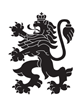                              	                         ОБЛАСТНА ДИРЕКЦИЯ „ЗЕМЕДЕЛИЕ” БУРГАС 2022г.РИСК – РЕГИСТЪР ЗА 2022г.ОДОБРИЛ: ЛИДИЯ СТАНКОВА ИМЕ НА СТРУКТУРАТА: ОБЛАСТНА ДИРЕКЦИЯ “ЗЕМЕДЕЛИЕ“- БУРГАСГП/ОД”З”Процес, функция или дейностПрограма/целиРискВлияниеВероятностОценка на риска(присъ-щия)Предприети действия Оценка на остатъчния рискОценка на остатъчния рискОценка на остатъчния рискДопълнителни действия                    Срок     Отговорник/изпълнителПроцес, функция или дейностПрограма/целиРискКатегория рискВлияниеВероятностОценка на риска(присъ-щия)Предприети действия Влия-ниеВероят-ностОценкаДопълнителни действия                    Срок     Отговорник/изпълнител234567891011121.Оптимизиране на хидромелиоративната инфраструктура за ефективно използване на водните ресурсиПрограма: "Земеделски земи"                          Цел: Създаване на оптимални условия за развитие на ефективно поливно земеделие и превенция на риска от наводнения, бедствия и аварии.Природни бедствияРиск, свързан с околната среда55(25) много високрискОсъществяване на контрол чрез извършване на проверки на място и докладване на компетентните структури в МЗм339Прехвърляне на риска към съответните институции, отговарящи за стопанисването на обектите и съоръжениятаПостояненМЗм, ГД“АР“МЗм, ГД“АР“Програма: "Земеделски земи"                          Цел: Създаване на оптимални условия за развитие на ефективно поливно земеделие и превенция на риска от наводнения, бедствия и аварии.Недостатъчни инвестиции за възстановяване реконструкция и поддържане на съоръжениятаФинансов риск54(20) много висок рискПрогнозиране и докладване за нуждите от извършване на заложените дейности.                         Прехвърляне риска на МЗм Прогнозиране и докладване за нуждите от извършване на заложените дейности.                         Прехвърляне риска на МЗмПостояненМЗм  и                              ГД“АР“МЗм  и                              ГД“АР“2.Извършване на дейности по мониторинг на пазара на зърно и поддържане на актуална база данни и контрол на обектите за производство и съхранение на зърноПрограма: "Земеделски земи"                          Цел: Изпълнение на ангажиментите за подаване на информация към Европейската комисия относно произведеното и налично зърно в странатаПодаване на некоректна информация от страна на собствениците на обектите и земеделските стопанства за производство и съхранение на зърно Оперативен риск34(12) висок рискОсъществяване на контрол чрез извършване на проверки на място224Съставяне на актове за административни нарушениядекември 2022г.ГД“АР“ГД“АР“3.Окомплектоване на преписки за процедура по реда на чл.27, ал. 6, ал.8 и ал.9 от ЗСПЗЗ и сключване на договори за продажба на земи от ДПФПрограма: "Земеделски земи"                             Цел: Оптимизиране на поземлените отношения за гарантиране ефективността на земеползването и увеличаване на доходите от земеделска дейностНекоректно окомплектовани документи от заявителите, което забавя докомплектуване на преписките в МЗмРиск, свързан с човешки ресурс4312- високрискКомпетентен преглед на преписките от експертите и незабавно уведомяване на заявителите за отстраняване на пропуските414Не се налагат допълнителни действияСъгласно график на МЗм ГД «АР»ГД «АР»4. Поддържане на  актуална база данни на картата на възстановената собственост и регистрите към нея в цифров вид4. Поддържане на  актуална база данни на картата на възстановената собственост и регистрите към нея в цифров видНеблагоприятни условия за извършване на проверките /природо-климатични,  липса на пътища/Риск, свързан с околната среда4312-Висок1. Преглед  на техническото състояние на автомобилите.2. Планиране на проверките, съгласно метеорологичната прогноза326Извършване на своевременни ремонти, прехвърляне на автомобили от една ОСЗ в друга.целогодишно4. Поддържане на  актуална база данни на картата на възстановената собственост и регистрите към нея в цифров видЗатруднен достъп до физически блокове, определени за проверка в горски и  труднодостъпни територии с липсващи пътища, терени без достъп Оперативен Риск 4312 -ВисокЗакупуване на специализирана техника – летален апарат с възможност за извършване на напълно автономен полет и обучение на проверяващите служители за работа с апарата.339Изготвяне на нов график за извършване на полета при по-добри метеорологични условияСъгласно график на МЗм ГД «АР»5.Контрол на въведените оперативни данни в подсистема  за оперативна информация  в ИСАС по култури, площ, производство и среден добив.Програма: "Земеделски земи"                          Цел:Осигуряване на надеждна статистическа информация в областта на земеделието.Ежеседмична съпоставка на въведените данни в предходните седмици по култури.Риск, свързан с човешки ресурс4312-Висок1. Събиране на данни от кметове и кметски наместници. 2. Събиране на информация от големи земеделски стопани.3. Съпоставяне на данните с наличните административни източници-заявените площи за подпомагане в   ИСАК, регистър на земеделските стопани по, Наредба №3/1999г., както и статистическа информация от провежданите изследвания от експертите по агростатистика.224Коригиране на данни при констатирани несъответствияспоред сроковете, определени от МЗХГД «АР»ГД «АР»6.Окомплектоване на преписки за процедура по реда на чл.27, ал. 6, ал.8 и ал.9 от ЗСПЗЗ и сключване на договори за продажба на земи от ДПФ Програма: "Земеделски земи"                             Цел: Оптимизиране на поземлените отношения за гарантиране ефективността на земеползването и увеличаване на доходите от земеделска дейностСпецифичните изисквания на държавните и общински администрации, както и анализ за  стойността на оценката на независими оценителиРиск, свързан с човешки ресурс5210-Среден рискПряка връзка с държавните и общински администрации, независими оценители и навременно отстраняване на проблема515 Срещи с държавните и общински администрацииГД «АР»7.Окомплектоване на преписки за процедура по реда на чл.27, ал. 6, ал.8 и ал.9 от ЗСПЗЗ и сключване на договори за продажба на земи от ДПФ Програма: "Земеделски земи"                             Цел № 2 Оптимизиране на поземлените отношения за гарантиране ефективността на земеползването и увеличаване на доходите от земеделска дейностПромяна в нормативната базаРиск, свързан с човешки ресурс326- СреденрискНе се налагат допълнителни действия224Не се налагат допълнителни действия8. Подпомагане на бенефициентите при идентифициране на ползваните площи и заявени животни за подпомагане в ОСЗ от Кампания директни плащания 2022 г..Програма: "Земеделски земи"                             Цел: Стабилизиране на доходите на земеделските производители и гарантиране равнопоставеност на пазара чрез осигуряване финансова подкрепа с фокус върху малките и средни предприятияГрешки при идентифицирането на имотите, произтичащи от не добра ориентация на бенефициентите.Риск свързан с човешки ресурс 32 6 -среденПодпомагане на бенефициентите при идентифицирането на имотите.212Не се налагат допълнителни действиямарт – юни 2022г.ГД “АР”9. Събираемост на дължими суми по сключени договори за наем и аренда п на земи от ДПФ на територията на област БургасПрограма: "Земеделски земи"                             Цел: Оптимизиране на поземлените отношения за гарантиране ефективността на земеползването и увеличаване на доходите от земеделска дейностПросрочени вземания по наемни и арендни вноски и невъзможност на събиране на дължими суми от ползвателите на земи от ДПФ1. Финансов риск 326 -среден1. Писмени покани за доброволно изпълнение;2. Прекратяване на сключените договори;   3.Завеждане на съдебни производства.21Издаване на изпълнителен листПостояненД "АПФСДЧР", ГД "АР"10.Окомплектоване на преписки за процедура по реда на чл.27, ал. 6, ал.8 и ал.9 от ЗСПЗЗ и сключване на договори за продажба на земи от ДПФ Програма: "Земеделски земи"                             Цел: Оптимизиране на поземлените отношения за гарантиране ефективността на земеползването и увеличаване на доходите от земеделска дейностПромяна в нормативната базаРиск, свързан с човешки ресурс326- СреденНе се налагат допълнителни действия224Не се налагат допълнителни действия11. Поддържане на  актуална база данни на картата на възстановената собственост и регистрите към нея в цифров видПрограма: "Земеделски земи"                             Цел № 3:Обновяване и регулярна актуализация на базата данни на Системата за идентификация на земеделските парцели (СИЗП), за коректното отразяване на физическите блокове.Недостатъчен брой квалифицирани служители за извършване на заснемания с GPS, поради текучеството на обучени експерти, поради преминаване на по-високоплатена работа. Риск, свързан с човешки ресурс326 -среденОбучение на по-голям брой служители за работа с GPSНе се налагат допълнителни действияСъгласно график на МЗмГД «АР»ГД «АР»12. Провеждане на статистическите наблюдения, включени в годишната програма на отдел „Агростатистика” на  МЗм .Програма: "Земеделски земи"                          Цел 7:Осигуряване на надеждна статистическа информация в областта на земеделието. Липса на коректност  от страна на анкетираните лица, обект на наблюденията.Риск, свързан с човешки ресурс326 -среден1.Мотивирано и обстоятелствено обяснение от страна на  анкетьорите за целите на статистическите наблюдения 224Намеса от страна на ГД»АР»ГД „АР”ГД „АР” 12.Събиране, въвеждане в ИСАС на информацията от статистическите наблюдения и  контрол.Програма: "Земеделски земи"                          Цел 7:Осигуряване на надеждна статистическа информация в областта на земеделието.Подаване на неточна информация.Риск, свързан с човешки ресурс326 -среден1. Извършване на визуален преглед и проверки при спазване на логическите съвместимости във въпросниците2. Съпоставяне на данните с резултати от агростатистическите изследвания.3.Съпоставка на получената оперативна информация с всички налични административни източници.224Коригиране на данни при констатирани несъответствияспоред сроковете, определени от МЗХГД «АР»ГД «АР»13.Подобряване на институционалния капацитет на ОД "Земеделие" за успешно изпълнение на дейностите, заложени в ЗРКЗГТПрограма: "Земеделски земи"                          Цел 6: Ефективен контрол върху дейностите по пускането на пазара, регистрацията техническото състояние, безопасността и въздействието върху околната среда на земеделската и горската техникаДопускане на грешки при съставяне на административни актове за нарушения, които да доведат до обжалвани и отменени актове Оперативен риск224 -нисъкрискПланиране и провеждане на специализирани обучения на инспекторите111Не са необходими допълнителни действиядекември 2021г.Дирекция "АПФСДЧР"Дирекция "АПФСДЧР"